MOLAMMOLAM.367660@2freemail.com 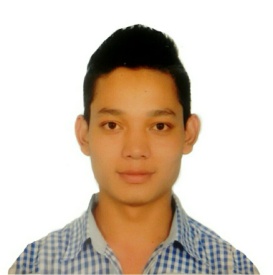 PERSONAL STATEMENTI am an enthusiastic and energetic trainee who has more than 3 years experience  in the field of Sales & Hospitality with delivering high level of customer service. I’m very flexible to work as BARISTA or WAITER. I am adaptable and efficient team player who can lead the team when needed. I am able work on own initiative and can demonstrate the high level of motivation when required. Easy to talk and approachable whist also being firm with staff, can tackle problems in a very optimistic way and posses a strong ability to perform effectively.OBJETIVEI am heading forward to trodden my range of my skills with in a suitably challenging role. Keen to achieve further professional development.PERSONAL SKILLSInterpersonal CommunicationLeading CapacityTeam PlayerEncouraging, Motivating & Tackling problemsResponsible and trustworthyHard workingHigh Organizational skills. Fast learner.ApproachableEXPERIENCE       1. Job     :   WAITER Description         : I worked as a waiter in TIBET GUEST HOUSE at Thamel, Kathmandu,                      Nepal. From 2012/Dec to 2013/Nov .       2. Job     :   BARISTADescription         : I worked as a BARISTA in TIBET GUEST HOUSE at Thamel, Kathmandu,                     Nepal. From 2013/Dec to 2016/Sept .Duties & Responsibilities:Preparing and serving Hot, Cold beverages also deserts.Taking and serving customers orders.Order and stock take.Product placement.Cash handling, payment , billings cash or credit card.Processing and recording sales.Set up and shutdown.Cleaning and maintaining espresso machine and juice machine.Cleaning all the work area.    3. Job         :  Food Server, Head Waiter Description     : I am working in Reem Al Bawadi Restaurent and cafe at Dubai,                          Marina walk since 2016 Oct 2 as a Food Server Waiter.Duties & Responsibilities:Welcome to the Guest and escort to comfortable seat.Menu Presentation, describe food items and recommend special dishes.Taking food order and serve hot and cold drinks.Take care of costumers and approach them.Handle payment system cash or credit card.Set up and table clearance.Always prepare and check our mizaplas.Cleaning all the work area.EDUCATION & TRAINNINGS2012 A.D           : Waiter training from Norbu restaurant of the Tibet Guest                           House at Thamel, Kathmandu, Nepal                         2013 A.D           : Barista training from Cafe de Tibet of Tibet Guest House at                           Thamel, Kathmandu, Nepal                         2013 A.D.         : Advanced English language course and Computer course                          From Future academy at Gongabu, Kathmandu, Nepal2063B.S.           : S.L.C.(Shree Saraswati Higher Secondary School) Dhading,                         Dhuwakot, Nepal.           2070 B.S            :  +2 high school(NIOS Higher Secondary school) Kathmandu, Nepal.LANGUAGES             Native language=Nepali, Excellence=English & Hindi and Beginner=Arabic, Korean.INTRESTES & HOBBIES          Net surfing, listening music, play Sports, and evening walk.REFERENCEReference available on request